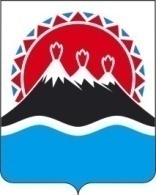 П О С Т А Н О В Л Е Н И ЕПРАВИТЕЛЬСТВА  КАМЧАТСКОГО КРАЯ             г. Петропавловск-КамчатскийПРАВИТЕЛЬСТВО ПОСТАНОВЛЯЕТ:1. Внести в приложение к постановлению Правительства Камчатского края от 26.05.2011 № 201-П «Об утверждении Положения об Агентстве по внутренней политике Камчатского края» следующие изменения:в части 2.1 раздела 2:а) в пункте 2 слово «формированию» дополнить словами «и развитию»; б) дополнить пунктами 31 - 32 следующего содержания:«31) осуществляет меры, направленные на укрепление гражданского единства, межнационального и межконфессионального согласия, сохранение этнокультурного многообразия народов Российской Федерации, проживающих на территории Камчатского края, защиту прав национальных меньшинств, профилактику межнациональных (межэтнических) конфликтов и обеспечение межнационального и межконфессионального согласия;32) организует работу и обеспечивает деятельность Совета при Губернаторе по развитию гражданского общества и правам человека, Совета по делам ветеранов при Губернаторе Камчатского края;»;в) в пункте 4 слова «социально ориентированных некоммерческих организаций» дополнить словами «, а также общественных и религиозных объединений, деятельность которых направлена на противодействие экстремистским проявлениям;»;г) в пункте 5 слова «жизнедеятельности общества» дополнить словами «,а также по вопросам противодействия экстремизму  и оценке населением эффективности деятельности руководителей органов местного самоуправления муниципальных образований в Камчатском крае, руководителей отдельных организаций, осуществляющих оказание услуг населению муниципальных образований в Камчатском крае;»;д) дополнить пунктами 71 – 73 следующего содержания:«71) участвует в оценке эффективности деятельности исполнительных органов государственной власти Камчатского края и органов местного самоуправления муниципальных образований в Камчатском крае с целью изучения мнения населения о динамике изменения показателей, характеризующих качество жизни, уровня социально-экономического развития муниципального образования, степени внедрения методов и принципов управления, обеспечивающих переход к более результативным моделям государственного и муниципального управления;72) координирует деятельность исполнительных органов государственной власти Камчатского края и органов местного самоуправления муниципальных образований в Камчатском крае по разработке и реализации программ повышения результативности органов местного самоуправления муниципальных образований в Камчатском крае;73) размещает итоги опросов с применением IT-технологий в государственной автоматизированной информационной системе «Управление»;»;е) пункт 8 изложить в следующей редакции:«8) реализует с участием институтов гражданского общества профилактические, в том числе пропагандистские, меры, направленные на предупреждение экстремистской деятельности на национальной, религиозной и политической почве на территории Камчатского края, реализует меры по недопущению использования этнического фактора в избирательном процессе на территории Камчатского края, разрабатывает проекты нормативных правовых актов в сфере противодействия экстремизму с учетом национальных, конфессиональных и региональных факторов;»;ж) дополнить пунктами 82- 811 следующего содержания:«82) осуществляет мониторинг межнациональных (межэтнических) и межконфессиональных отношений в Камчатском крае в целях предотвращения возникновения конфликтов либо их обострения, а также выявления причин и условий экстремистских проявлений и минимизации их последствий; 83) обеспечивает обработку и хранение информации о состоянии межнациональных и этноконфессиональных отношений, в том числе с использованием информационно-вычислительных ресурсов; 84) осуществляет мониторинг средств массовой информации и информационно-телекоммуникационных сетей, включая сеть «Интернет», в целях выявления фактов распространения идеологии экстремизма, использование возможностей государственных средств массовой информации в целях сохранения традиционных для России нравственных ориентиров, межнационального и межконфессионального согласия, а также приобщения молодежи к ценностям российской культуры;85) оказывает содействие средствам массовой информации в освещении деятельности органов государственной власти по противодействию экстремизму в целях формирования в обществе нетерпимого отношения к распространению экстремизма; 86) проводит анализ эффективности реализации региональной политики в сфере межнациональных отношений, а также по профилактике экстремизма;87) осуществляет контроль за реализацией Стратегии государственной национальной политики Российской Федерации на период до 2025 года;88) осуществляет контроль за реализацией Стратегии противодействия экстремизму в Российской Федерации до 2025 года;89) организует работу по выработке предложений Губернатору Камчатского края в области обеспечения и защиты прав и свобод человека и гражданина;810) организует методическое обеспечение деятельности органов исполнительной государственной власти Камчатского края и органов местного самоуправления муниципальных образований в Камчатском крае в сфере реализации государственной национальной политики;811) осуществляет прогнозирование социально-экономического развития Камчатского края в сфере национальной политики;»;з) дополнить пунктами 91 – 94 следующего содержания:«91) вырабатывает предложения и рекомендации по координации деятельности органов государственной власти, органов местного самоуправления, в части реализации своих полномочий, при организации и обеспечения подготовки и проведения референдумов и выборов в органы государственной власти и органы местного самоуправления муниципальных образований в Камчатском крае;92) осуществляет контроль за соблюдением установленного Федеральным законом от 12.06.2002 № 67-ФЗ «Об основных гарантиях избирательных прав и права на участие в референдуме граждан Российской Федерации» и Положением о Государственной системе регистрации (учета) избирателей, участников референдума в Российской Федерации, утвержденного постановлением Центральной избирательной комиссии Российской Федерации от 06.11.1997 № 134/973-II порядка регистрации (учета) избирателей, участников референдума на территории Камчатского края в части, касающейся деятельности территориальных органов федеральных органов исполнительной власти по Камчатскому краю, исполнительных органов государственной власти Камчатского края, глав местных администраций муниципальных районов, городских округов в Камчатском крае;93) совместно с Избирательной комиссией Камчатского края обеспечивает обобщение и представление в Центральную избирательную комиссию Российской Федерации в установленные сроки сведений о численности избирателей, участников референдума, зарегистрированных на территории Камчатского края;94) вырабатывает во взаимодействии с Избирательной комиссией Камчатского края, территориальными органами федеральных органов исполнительной власти по Камчатскому краю, исполнительными органами государственной власти Камчатского края, главами местных администраций муниципальных районов, городских округов в Камчатском крае предложения по совершенствованию Государственной системы (учета) избирателей, участников референдума в Российской Федерации;»;и) в пункте 102 слова «проживающих в Камчатском крае» заменить словами «проживающих на территории Камчатского края»;к) дополнить пунктами 106 -  108 следующего содержания:«106) готовит предложения по вопросу установления предельных сроков заключения договоров на установку и эксплуатацию рекламных конструкций в зависимости от их типов и видов, а также применяемых технологий демонстрации рекламы;»;107) содействует в формировании состава Избирательной комиссии Камчатского края и Общественной палаты Камчатского края;108) согласовывает, в установленных нормативными правовыми актами Камчатского края случаях, проведение публичных мероприятий в Камчатском крае;»;л) в пункте 18 слово «Агентства» дополнить словами «и участвует в мобилизационной подготовке исполнительных органов государственной власти Камчатского края». часть 3.3 раздела 3 признать утратившей силу;2. Настоящее постановление вступает в силу через 10 дней после дня его официального опубликования.Губернатор Камчатского края                                                              В.И. ИлюхинСОГЛАСОВАНО:Исполнители:Агентство по внутренней политике Камчатского краяМашлыкина Оксана Владимировна8 (4152) 42 05 03Николаева Елена Владимировна8 (4152) 42 59 86ПОЯСНИТЕЛЬНАЯ ЗАПИСКАк проекту постановления Правительства Камчатского края«О внесении изменения в приложение к постановлению Правительства Камчатского края от 26.05.2011 № 201-П «Об утверждении Положения об Агентстве по внутренней политике Камчатского края»Настоящий проект постановления Правительства Камчатского края разработан в целях уточнения и дополнения отдельных полномочий Агентства по внутренней политике Камчатского края.Для реализации настоящего проекта постановления Правительства Камчатского края выделения дополнительных денежных средств из краевого бюджета не потребуется.Проект постановления Правительства Камчатского края размещен 18.07.2017 на официальном сайте исполнительных органов государственной власти Камчатского края в сети «Интернет» для проведения независимой антикоррупционной экспертизы в срок до 26.07.2017, по окончании указанного срока экспертных заключений не поступило.В соответствии с постановлением Правительства Камчатского края 
от 06.06.2013 № 233-П «Об утверждении Порядка проведения оценки регулирующего воздействия проектов нормативных правовых актов и нормативных правовых актов Камчатского края» настоящий проект постановления в оценке регулирующего воздействия не нуждается.№О внесении изменения в приложение к постановлению Правительства Камчатского края от 26.05.2011 № 201-П «Об утверждении Положения об Агентстве по внутренней политике Камчатского края»Первый вице-губернатор Камчатского краяИ.Л. УнтиловаИ.о. Руководителя Агентства по 
внутренней политике Камчатского краяВ.В. Махиня Начальник Главного правового управления Губернатора иПравительства Камчатского краяС.Н. Гудин 